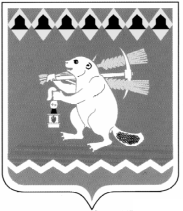  КОМИТЕТ  ПО АРХИТЕКТУРЕ И ГРАДОСТРОИТЕЛЬСТВУ АРТЕМОВСКОГО  ГОРОДСКОГО  ОКРУГАР А С П О Р Я Ж Е Н И Еот 16.12.2015                                    				                                 № 18Об обеспечении доступа к информации о деятельности Комитета по архитектуре и градостроительствуАртемовского городского округаВ целях обеспечения реализации права граждан и юридических лиц на доступ к информации о деятельности Комитета по архитектуре и градостроительству Артемовского городского округа, в соответствии с Федеральным законом от 09.02.2009 № 8-ФЗ «Об обеспечении доступа к информации о деятельности государственных органов и органов местного самоуправления», Положением о Комитете по архитектуре и градостроительству Артемовского городского округа, утвержденным решением Артемовской Думы от 25.09.2008  № 433 ,с внесенными изменениями от 28.10.2010 № 944.,1. Утвердить Порядок обеспечения доступа к информации о деятельности Комитета по архитектуре и градостроительству Артемовского городского округа (Приложение 1).	2. Утвердить Положение об официальном сайте Комитета по архитектуре и градостроительству Артемовского городского округа в информационно-телекоммуникационной сети «Интернет» (Приложение 2). 3. Определить официальным сайтом Комитета по архитектуре и градостроительству Артемовского городского округа в информационно-телекоммуникационной сети «Интернет» сайт с доменным именем «http:// kag-ago.ru/».4. Специалистам Комитета по архитектуре и градостроительству Артемовского городского округа обеспечить в пределах своих полномочий размещение информации на официальном сайте Комитета по архитектуре и градостроительству Артемовского городского округа в информационно-телекоммуникационной сети «Интернет» в составе и в сроки, установленные Перечнем информации, размещаемой на официальном сайте Комитета по архитектуре и градостроительству Артемовского городского округа, разработанном в соответствии с Федеральным законом от 09.02.2009 № 8-ФЗ «Об обеспечении доступа к информации о деятельности государственных органов и органов местного самоуправления», а также в соответствии со Структурой официального сайта Комитета по архитектуре и градостроительству Артемовского городского округа (Приложение к Положению об официальном сайте Комитета по архитектуре и градостроительству Артемовского городского округа в информационно-телекоммуникационной сети «Интернет»).5. Опубликовать распоряжение в газете «Артемовский рабочий», разместить на официальном сайте Комитета по архитектуре и градостроительству Артемовского городского округа в информационно-телекоммуникационной сети «Интернет».6.  Контроль  за исполнением распоряжения оставляю за собой.Председатель Комитета по архитектуре и градостроительствуАртемовского городского округа 			                              Н.В.БулатоваПриложение 1к распоряжению Комитета по архитектуре и градостроительствуАртемовского городского округа от 16.12.2015  № 18ПОРЯДОК ОБЕСПЕЧЕНИЯ ДОСТУПА К ИНФОРМАЦИИ О ДЕЯТЕЛЬНОСТИ КОМИТЕТА ПО АРХИТЕКТУРЕ И ГРАДОСТРОИТЕЛЬСТВУАРТЕМОВСКОГО ГОРОДСКОГО ОКРУГАРаздел 1. ОБЩИЕ ПОЛОЖЕНИЯ1. Данный Порядок обеспечения доступа к информации о деятельности Комитета по архитектуре и градостроительству Артемовского городского округа (далее - Порядок) устанавливает общие требования к обеспечению доступа граждан, организаций и общественных объединений (далее - пользователи информацией) к информации о деятельности Комитета архитектуре и градостроительству Артемовского городского округа (далее - Комитет по управлению имуществом) в соответствии с требованиями федерального законодательства.2. В соответствии с действующим законодательством действие данного Порядка не распространяется на:1) отношения, связанные с обеспечением доступа к персональным данным, обработка которых осуществляется Комитетом по архитектуре и градостроительству;2) порядок рассмотрения Комитетом по архитектуре и градостроительству обращений граждан;3) порядок предоставления Комитетом по архитектуре и градостроительству  в государственные органы, органы местного самоуправления информации о своей деятельности в связи с осуществлением государственными органами, органами местного самоуправления своих полномочий.3. Доступ к информации о деятельности Комитета архитектуре и градостроительству ограничивается в случаях, если указанная информация отнесена в установленном федеральным законом порядке к сведениям, составляющим государственную или иную охраняемую законом тайну.Раздел 2. ОБЕСПЕЧЕНИЕ ДОСТУПА К ИНФОРМАЦИИ4. Основными принципами обеспечения доступа к информации о деятельности Комитета по архитектуре и градостроительству являются:- открытость и доступность информации о деятельности Комитета по архитектуре и градостроительству, за исключением случаев, предусмотренных законодательством Российской Федерации;- достоверность информации о деятельности Комитета по архитектуре и градостроительству и своевременность ее предоставления;- свобода поиска, получения, передачи и распространения информации о деятельности Комитета по архитектуре и градостроительству любым способом, не противоречащим действующему законодательству Российской Федерации;- соблюдение прав граждан на неприкосновенность частной жизни, личную и семейную тайну, защиту их чести и деловой репутации, права организаций на защиту их деловой репутации при представлении информации о деятельности Комитета по архитектуре и градостроительству.5. Пользователю информацией предоставляется на бесплатной основе информация о деятельности Комитета по архитектуре и градостроительству, передаваемая в устной форме, размещаемая на официальном сайте Комитета по архитектуре и градостроительству в информационно-телекоммуникационной сети «Интернет», в отведенных для размещения информации местах, затрагивающая права и установленные законодательством Российской Федерации обязанности заинтересованного пользователя информацией.6. Информация о деятельности Комитета по архитектуре и градостроительству предоставляется в устной форме и в виде документированной информации, в том числе в виде электронного документа. В случае, если форма предоставления информации о деятельности Комитета по архитектуре и градостроительству не установлена, она может определяться запросом пользователя информацией. При невозможности предоставления информации в запрашиваемой форме информация предоставляется в том виде, в каком она имеется в Комитете по архитектуре и градостроительству. Информация о деятельности Комитета по архитектуре и градостроительству в устной форме предоставляется пользователям информации во время личного приема граждан и в процессе встреч с населением.Комитет по архитектуре и градостроительству обеспечивает доступ к информации о своей деятельности следующими способами:1) опубликование информации в средствах массовой информации;2) размещение информации на официальном сайте Комитета по архитектуре и градостроительству в информационно-телекоммуникационной сети «Интернет»;3) размещение информации на информационных стендах в помещениях, занимаемых Комитетом по архитектуре и градостроительству;4) ознакомление пользователей с информацией о деятельности Комитета по архитектуре и градостроительству в помещениях, занимаемых Комитетом по архитектуре и градостроительству, а также через библиотечные и архивные фонды;5) присутствие пользователей информацией на заседаниях коллегиальных органов, созданных в Комитете по архитектуре и градостроительству;6) предоставление пользователям информации по их запросу;7) проведение публичных слушаний, собраний, конференций, информационных часов, «горячей линии» и иных мероприятий по вопросам, касающимся деятельности Комитета по архитектуре и градостроительству, и обеспечение к ним доступа заинтересованных граждан и представителей средств массовой информации.7. Ответственность за своевременное предоставление достоверной и полной информации, а также за отказ в предоставлении информации несет председатель Комитета по архитектуре и градостроительству.Раздел 3. ПЕРЕЧЕНЬ ИНФОРМАЦИИ О ДЕЯТЕЛЬНОСТИ КОМИТЕТА ПО АРХИТЕКТУРЕ И ГРАДОСТРОИТЕЛЬСТВУ, РАЗМЕЩАЕМОЙ НА ОФИЦИАЛЬНОМ САЙТЕ  КОМИТЕТА ПО АРХИТЕКТУРЕ И ГРАДОСТРОИТЕЛЬСТВУВ ИНФОРМАЦИОННО-ТЕЛЕКОММУНИКАЦИОННОЙ СЕТИ «ИНТЕРНЕТ»8. Комитет по архитектуре и градостроительству наряду с информацией, указанной в Перечне, размещает на официальном сайте Комитета по архитектуре и градостроительству в информационно-телекоммуникационной сети «Интернет» иную информацию о своей деятельности с учетом требований законодательства.Информация, размещаемая Комитетом по архитектуре и градостроительству на официальном сайте Комитета по архитектуре и градостроительству в информационно-телекоммуникационной сети «Интернет», имеет официальный статус, является публичной и бесплатной. Раздел 4. РАЗМЕЩЕНИЕ ИНФОРМАЦИИ О ДЕЯТЕЛЬНОСТИ КОМИТЕТА ПО АРХИТЕКТУРЕ И ГРАДОСТРОИТЕЛЬСТВУ  В ЗАНИМАЕМЫХ ПОМЕЩЕНИЯХ И В ИНЫХ ОТВЕДЕННЫХ ДЛЯ ЭТИХ ЦЕЛЕЙ МЕСТАХ9. Комитет по архитектуре и градостроительству в занимаемых помещениях размещает информационные стенды, другие технические средства аналогичного назначения для ознакомления с информацией о своей деятельности.10. Информация, указанная в пункте 9 данного Порядка, должна содержать:1) порядок работы Комитета по архитектуре и градостроительству, включая порядок приема граждан (физических лиц), в том числе представителей организаций (юридических лиц), общественных объединений, государственных органов и органов местного самоуправления;2) условия и порядок получения информации от Комитета по архитектуре и градостроительству.11. Комитет по архитектуре и градостроительству в занимаемых помещениях размещает иные сведения, необходимые для оперативного информирования пользователей информацией.Раздел 5. ОЗНАКОМЛЕНИЕ С ИНФОРМАЦИЕЙ О ДЕЯТЕЛЬНОСТИ КОМИТЕТА ПО АРХИТЕКТУРЕ И ГРАДОСТРОИТЕЛЬСТВУ  В ЗАНИМАЕМЫХ ПОМЕЩЕНИЯХ, А ТАКЖЕ ЧЕРЕЗ АРХИВНЫЕ ФОНДЫ12. В целях привлечения населения к ознакомлению с проектами муниципальных правовых актов, в случаях предусмотренных действующим законодательством, пользователю информацией может быть предоставлена возможность ознакомиться с текстами таких проектов в помещениях, занимаемых Комитетом по архитектуре и градостроительству.13. Пользователю информацией также предоставляется возможность ознакомиться с информацией о деятельности Комитета по архитектуре и градостроительству через архивные фонды.Раздел 6. ЗАПРОС ИНФОРМАЦИИ О ДЕЯТЕЛЬНОСТИ КОМИТЕТА ПО АРХИТЕКТУРЕ И ГРАДОСТРОИТЕЛЬСТВУ  14. Комитет по архитектуре и градостроительству обеспечивает реализацию права пользователя информацией обращаться в Комитет по управлению имуществом с запросом как непосредственно, так и через своего представителя, полномочия которого оформлены в порядке, установленном законодательством Российской Федерации.15. Комитет по архитектуре и градостроительству рассматривает запросы, в которых указаны почтовый адрес, номер телефона, адрес электронной почты для направления ответа на запрос или уточнения содержания запроса, а также фамилия, имя, отчество пользователя информацией. Анонимные запросы не рассматриваются. 16. Запрос, составленный в письменной форме или поступивший в форме электронного документа, регистрируется в течение трех дней со дня его поступления. Запрос, составленный в устной форме, регистрируется путем заполнения карточки личного приема граждан в день его поступления с указанием даты и времени поступления, результата рассмотрения во время личного приема граждан. 17. Письменный запрос рассматривается не более чем в тридцатидневный срок со дня регистрации, если иное не предусмотрено законодательством Российской Федерации. В случае, если предоставление запрашиваемой информации невозможно в указанный срок, в течение семи дней со дня регистрации запроса пользователь информацией уведомляется об отсрочке ответа на запрос с указанием причины и срока ее предоставления, который не может превышать пятнадцати дней.18. Если запрос не относится к деятельности Комитета по архитектуре и градостроительству, то в течение семи дней со дня регистрации запроса он направляется в государственный орган или орган местного самоуправления, к полномочиям которого отнесено предоставление запрашиваемой информации, с обязательным сообщением о переадресации пользователю информацией в тот же срок. В случае, если Комитет по архитектуре и градостроительству не располагает сведениями о наличии запрашиваемой информации в другом государственном органе, органе местного самоуправления, пользователю информацией, направившему запрос, сообщается об этом в течение семи дней со дня регистрации запроса.19. Комитет по архитектуре и градостроительству имеет право уточнять содержание запроса в целях предоставления пользователю информацией необходимой информации о своей деятельности.20. Председатель Комитета по архитектуре и градостроительству направляет запрос специалисту Комитета по архитектуре и градостроительству для подготовки ответа. Специалист Комитета по архитектуре и градостроительству готовит проект ответа, в котором содержится или к которому прилагается запрашиваемая информация либо содержится мотивированный отказ в предоставлении указанной информации. Ответ на запрос оформляется на бланке Комитета по архитектуре и градостроительству в соответствии с требованиями инструкции по делопроизводству, принятой в Комитете по архитектуре и градостроительству.21. Ответ на запрос подписывается председателем Комитета по архитектуре и градостроительству. Ответ на запрос регистрируется с присвоением регистрационного номера и даты. 22. При запросе информации о деятельности Комитета по архитектуре и градостроительству опубликованной в средствах массовой информации либо размещенной на официальном сайте Комитета по архитектуре и градостроительству в информационно-телекоммуникационной сети «Интернет», в ответе на запрос указывается название, дата выхода и номер печатного издания, в котором опубликована запрашиваемая информация, и (или) электронный адрес официального сайта Комитета по архитектуре и градостроительству в информационно-телекоммуникационной сети «Интернет», на котором размещена запрашиваемая информация.23. В случае, если запрашиваемая информация относится к информации ограниченного доступа, в ответе на запрос указываются вид, наименование, номер и дата принятия акта, в соответствии с которым доступ к этой информации ограничен. В случае, если часть запрашиваемой информации относится к информации ограниченного доступа, а остальная информация является общедоступной, Комитет по архитектуре и градостроительству предоставляет запрашиваемую информацию, за исключением информации ограниченного доступа.24. Информация о деятельности Комитета по архитектуре и градостроительству не предоставляется в случаях, если:1) содержание запроса не позволяет установить запрашиваемую информацию о деятельности Комитета по архитектуре и градостроительству;2) в запросе не указан почтовый адрес, адрес электронной почты или номер факса для направления ответа на запрос либо номер телефона, по которому можно связаться с направившим запрос пользователем информацией;3) запрашиваемая информация не относится к деятельности Комитета по архитектуре и градостроительству;4) запрашиваемая информация относится к информации ограниченного доступа;5) запрашиваемая информация ранее предоставлялась пользователю информацией;6) в запросе ставится вопрос о правовой оценке актов, принятых Комитетом по архитектуре и градостроительству, проведении анализа деятельности Комитета по архитектуре и градостроительству, деятельности муниципальных учреждений, муниципальных унитарных предприятий или проведении иной аналитической работы, непосредственно не связанной с защитой прав направившего запрос пользователя информацией.Решение о непредставлении информации, оформление ответа при наличии обратного адреса пользователя информацией производятся в соответствии с требованиями и в сроки, установленные пунктом 17 данного Порядка.Раздел 7. ПРЕДОСТАВЛЕНИЕ ИНФОРМАЦИИ О ДЕЯТЕЛЬНОСТИ КОМИТЕТА ПО АРХИТЕКТУРЕ И ГРАДОСТРОИТЕЛЬСТВУ  СРЕДСТВАМ МАССОВОЙ ИНФОРМАЦИИ25. В целях информирования населения Артемовского городского округа Комитет по архитектуре и градостроительству опубликовывает информацию о своей деятельности в средствах массовой информации.26. Опубликование муниципальных нормативных правовых актов производится в порядке, установленном Уставом Артемовского городского округа, в официальном средстве массовой информации — газете «Артемовский рабочий».27. Информацию по вопросам деятельности Комитета по архитектуре и градостроительству доводит до сведения средств массовой информации председатель Комитета по архитектуре и градостроительству. Раздел 8. ОТВЕТСТВЕННОСТЬ ЗА НАРУШЕНИЕ ПОРЯДКА ДОСТУПАК ИНФОРМАЦИИ О ДЕЯТЕЛЬНОСТИ КОМИТЕТА ПО АРХИТЕКТУРЕ И ГРАДОСТРОИТЕЛЬСТВУ  28. Решения и действия (бездействие) Комитета по архитектуре и градостроительству, его должностных лиц, нарушающие право на доступ к информации о деятельности Комитета по архитектуре и градостроительству, могут быть обжалованы в судебном порядке.29. Если в результате неправомерного отказа в доступе к информации о деятельности Комитета по архитектуре и градостроительству, либо несвоевременного ее предоставления, либо предоставления заведомо недостоверной или не соответствующей содержанию запроса информации пользователю информацией были причинены убытки, их возмещение производится в соответствии с Гражданским кодексом Российской Федерации.Раздел 9. КОНТРОЛЬ ЗА ОБЕСПЕЧЕНИЕМ ДОСТУПА К ИНФОРМАЦИИ О ДЕЯТЕЛЬНОСТИ  КОМИТЕТА ПО АРХИТЕКТУРЕ И ГРАДОСТРОИТЕЛЬСТВУ30. Контроль за обеспечением доступа к информации о деятельности Комитета по управлению имуществом осуществляет председатель Комитета по архитектуре и градостроительству.31. Контроль за соблюдением сроков размещения информации на официальном сайте Комитета по архитектуре и градостроительству осуществляет председатель Комитета по архитектуре и градостроительству.32. Контроль за соблюдением сроков предоставления информации по запросу осуществляет председатель Комитета по архитектуре и градостроительству.Раздел 10. ОТВЕТСТВЕННОСТЬ ЗА НАРУШЕНИЕ ПРАВА НА ДОСТУПК ИНФОРМАЦИИ О ДЕЯТЕЛЬНОСТИ КОМИТЕТА ПО АРХИТЕКТУРЕ И ГРАДОСТРОИТЕЛЬСТВУ33. Специалисты Комитета по архитектуре и градостроительству, виновные в нарушении права на доступ к информации о деятельности Комитета по архитектуре и градостроительству, несут дисциплинарную, административную, гражданскую и уголовную ответственность в соответствии с законодательством Российской Федерации.Приложение 2к распоряжению Комитета по архитектуре и градостроительствуАртемовского городского округа от 16.12.2015  № 18ПОЛОЖЕНИЕОБ ОФИЦИАЛЬНОМ САЙТЕ КОМИТЕТА ПО АРХИТЕКТУРЕ И ГРАДОСТРОИТЕЛЬСТВУ АРТЕМОВСКОГО ГОРОДСКОГО ОКРУГА В ИНФОРМАЦИОННО-ТЕЛЕКОММУНИКАЦИОННОЙ СЕТИ «ИНТЕРНЕТ»1.Настоящее Положение разработано в соответствии с федеральными законами от 06.10.2003 № 131-ФЗ «Об общих принципах организации местного самоуправления в Российской Федерации», от 27.07.2006 № 149-ФЗ «Об информации, информационных технологиях и защите информации», от 09.02.2009 № 8-ФЗ «Об обеспечении доступа к информации о деятельности государственных органов и органов местного самоуправления», Гражданским кодексом Российской Федерации и Положением о Комитете по архитектуре и градостроительству Артемовского городского округа.2. Положение определяет основные цели, порядок функционирования и обновления информационных ресурсов официального сайта Комитета по архитектуре и градостроительству Артемовского городского округа в  информационно-телекоммуникационной сети «Интернет». Под информационными ресурсами в целях настоящего Положения понимаются документы и массивы документов, созданные в результате деятельности Комитета по архитектуре и градостроительству Артемовского городского округа, формируемые за счет средств бюджета Артемовского городского округа, а также полученные Комитетом по архитектуре и градостроительству на других законных основаниях.I. ОБЩИЕ ПОЛОЖЕНИЯ3. Целями официального сайта Комитета по архитектуре и градостроительству Артемовского городского округа в информационно-телекоммуникационной сети «Интернет» (далее по тексту - Сайт) являются:1) обеспечение открытости и доступности информации о деятельности Комитета по архитектуре и градостроительству Артемовского городского округа;2) информационное обеспечение Комитета по архитектуре и градостроительству Артемовского городского округа, обеспечение информационной среды для работы муниципальных служащих;3) оперативное доведение до граждан объективной и достоверной информации о деятельности Комитета по архитектуре и градостроительству Артемовского городского округа, иной публичной информации, которой располагает Комитет по архитектуре и градостроительству Артемовского городского округа.4. Основными функциями Сайта являются:1) обеспечение гражданам и организациям доступа к информации, представляющей общественный интерес, затрагивающей законные интересы граждан или необходимой для реализации их прав и обязанностей;2) предоставление населению официальной информации Комитета по архитектуре и градостроительству Артемовского городского округа;3) осуществление гражданами общественного контроля за деятельностью Комитета по архитектуре и градостроительству Артемовского городского округа и принимаемыми ими решениями, связанными с реализацией прав граждан, обязанностей и законных интересов;4) предоставление справочной информации о Комитете по архитектуре и градостроительству Артемовского городского округа;5) оперативное информационное взаимодействие Комитета по архитектуре и градостроительству Артемовского городского округа со средствами массовой информации;6)  информационное сопровождение целевых программ;7) информационное сопровождение антикоррупционной деятельности Комитета по архитектуре и градостроительству Артемовского городского округа;8) размещение на Сайте муниципальных нормативных правовых актов Комитета по архитектуре и градостроительству Артемовского городского округа.5. Потенциальной аудиторией Сайта являются все пользователи сети «Интернет».6. Сайт является официальным источником информации о деятельности Комитета по архитектуре и градостроительству Артемовского городского округа.7. На Сайте размещается информация, которая в соответствии с федеральным законодательством подлежит распространению, и свободно распространяемая информация. Не подлежит размещению на Сайте информация, доступ к которой ограничен федеральным законодательством, а также о частной жизни лица без его согласия.II. АДМИНИСТРИРОВАНИЕ САЙТА8. Администрирование Сайта осуществляется специалистами Комитета по архитектуре и градостроительству Артемовского городского округа. III. ИСТОЧНИКИ, КАТЕГОРИИ И СТАТУС ИНФОРМАЦИИ9. Информация, размещаемая на Сайте, имеет официальный статус.10. Информация, размещаемая на Сайте, является публичной и бесплатной. Частичное или полное использование материалов Сайта в других средствах массовой информации возможно только при условии обязательной ссылки на официальный сайт Комитета по архитектуре и градостроительству Артемовского городского округа.11. В зависимости от периодичности обновления информация делится на следующие категории:- постоянная информация (при постоянном сроке нахождения информации указывается, что снятие информации происходит по мере необходимости);- временная информация (при временном сроке нахождения информации указывается дата выставления информации на Сайт и дата снятия информации). IV. СТРУКТУРА САЙТА И ПОРЯДОК ОБНОВЛЕНИЯ ИНФОРМАЦИИНА ОФИЦИАЛЬНОМ САЙТЕ12. Структура Сайта представляет собой совокупность отдельных разделов и подразделов. Описание структуры Сайта представлено в Приложении к настоящему Положению «Структура официального сайта Комитета по архитектуре и градостроительству Артемовского городского округа» (Приложение 1).13. Информация для размещения на Сайте готовится специалистами Комитета по архитектуре и градостроительству Артемовского городского округа. Ответственные за предоставление информации определены в Приложении 1.V. ОТВЕТСТВЕННОСТЬ ЗА СОДЕРЖЕНИЕ, ДОСТОВЕРНОСТЬ И СВОЕВРЕМЕННОЕ ОБНОВЛЕНИЕ ИНФОРМАЦИИ, ОПУБЛИКОВАННОЙ НА САЙТЕ 14. Специалисты  Комитета по архитектуре и градостроительству Артемовского городского округа несут ответственность за достоверность информации, представленной для размещения на Сайте и ее своевременное обновление.15. Ответственность за достоверность информации, представленной специалистами  Комитета по архитектуре и градостроительству Артемовского городского округа и опубликованной на Сайте, ее своевременное обновление несет председатель Комитета по архитектуре и градостроительству Артемовского городского округа.Приложение 1к Положению об официальном сайте Комитета по архитектуре и градостроительствуАртемовского городского округа в сети «Интернет»Структура официального сайтаКомитета по архитектуре и градостроительству Артемовского городского округаN  
п/п Вид (наименование) информацииСроки обновления   
(периодичность размещения информации)Ответственный за предоставление информации и ее своевременное обновление12341.  Общая информация о Комитете по архитектуре и градостроительству,            
в том числе:                                 Общая информация о Комитете по архитектуре и градостроительству,            
в том числе:                                 Общая информация о Комитете по архитектуре и градостроительству,            
в том числе:                                 1.1.Наименование Комитета по архитектуре и градостроительству,       
почтовый адрес, адрес электронной почты, номера телефонов соответствующие      
сведения подлежат     
обновлению в случае их измененияГлавный специалист Комитета по архитектуре и градостроительству1.2.Сведения о полномочиях Комитета по архитектуре и градостроительствусоответствующие      
сведения подлежат     
обновлению 
в случае их измененияГлавный специалист Комитета по архитектуре и градостроительству1.3.Сведения о задачах и функциях Комитета по архитектуре и градостроительству, а также перечень нормативных правовых актов,  определяющих эти полномочия, задачи и функциисоответствующие      
сведения подлежат     
обновлению 
в случае их измененияГлавный специалист Комитета по архитектуре и градостроительству1.4.Сведения о руководителе, специалистах  Комитета по архитектуре и градостроительству, номера служебных телефонов, адреса электронной почтысоответствующие      
сведения подлежат     
обновлению в случае их измененияспециалист Комитета по архитектуре и градостроительству, ответственный за кадровую работу2.  Информация о нормотворческой деятельности  Комитета по архитектуре и градостроительству  округа, в том числе:                         Информация о нормотворческой деятельности  Комитета по архитектуре и градостроительству  округа, в том числе:                         Информация о нормотворческой деятельности  Комитета по архитектуре и градостроительству  округа, в том числе:                         2.1.Муниципальные нормативные правовые акты,     
принятые (изданные) Комитетом по архитектуре и градостроительству, включая сведения о внесении в них изменений, признании их утратившими силу, признании их судом недействующимив течение 15 календарных дней со дня подписания нормативного правового акта, либо со дня вступления в законную силу решения суда специалисты Комитета по архитектуре и градостроительству, ответственные за издание МНПА2.2.Административные регламенты оказания муниципальных услуг                          в течение 15 календарных дней со дня принятия (установления) регламента либо внесения в него изменений специалисты Комитета по архитектуре и градостроительству, ответственные за разработку и принятие Административных регламентов3.Информация о геодезической деятельности и ИСОГДв соответствии с федеральным и региональным законодательствомспециалисты Комитета по архитектуре и градостроительству.4.Информация о предоставлении земельных участковв соответствии с федеральным и региональным законодательствомспециалисты Комитета по управлению имуществом, ответственные за предоставление земельных участков, заключение договоров аренды и купли-продажи земельных участков 5.  Информация о работе Комитета по управлению имуществом по противодействию коррупцииИнформация о работе Комитета по управлению имуществом по противодействию коррупцииИнформация о работе Комитета по управлению имуществом по противодействию коррупции5.1.нормативные правовые и иные акты в сфере противодействия коррупциисоответствующие      
сведения подлежат     
обновлению в случае их измененияспециалист Комитета по архитектуре и градостроительству, ответственный за кадровую работу5.2.антикоррупционная экспертиза проектов нормативных правовых актов Комитета по архитектуре и градостроительству В течение 3 рабочих дней с момента окончания разработки проектов нормативных муниципальных правовых актов специалисты Комитета по архитектуре и градостроительству, ответственные за издание нормативных правовых актов Комитета по архитектуре и градостроительству5.3. сведения о доходах, расходах, об имуществе и обязательствах имущественного характерав течение 14 рабочих дней со дня истечения срока, установленного для их подачиспециалист Комитета по архитектуре и градостроительству, ответственный за кадровую работуНаименование 
раздела   ответственные за предоставление информации  и ее своевременное обновлениеНовости, объявленияСпециалисты  Комитета по архитектуре и градостроительству Артемовского городского округаКонтактная информацияСпециалист  Комитета по  архитектуре и градостроительству  Артемовского городского округа.Планы работы и отчетыСпециалисты  Комитета по  архитектуре и градостроительству  Артемовского городского округаДокументыСпециалисты  Комитета по  архитектуре и градостроительству  Артемовского городского округа.ФотоальбомСпециалисты  Комитета по  архитектуре и градостроительству Артемовского городского округа.Противодействие коррупцииСпециалисты  Комитета по  архитектуре и градостроительству  Артемовского городского округа.Обращения гражданСпециалисты  Комитета по  архитектуре и градостроительству  Артемовского городского округа.Муниципальные услугиСпециалисты  Комитета по  архитектуре и градостроительству   Артемовского городского округа, ответственные за предоставление муниципальных услугО комитетеСпециалисты  Комитета по  архитектуре и градостроительству  Артемовского городского округа.Градостроительная деятельность и ИСОГДСпециалисты  Комитета по  архитектуре и градостроительству  Артемовского городского округа.Публичные слушанияСпециалисты  Комитета по  архитектуре и градостроительству  Артемовского городского округа.Материнский капитал (Выдача актов обследования ИЖС)Специалисты  Комитета по  архитектуре и градостроительству  Артемовского городского округаРеклама (Выдача разрешений)Специалисты  Комитета по  архитектуре и градостроительству  Артемовского городского округа